BAPHAHT 3	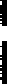 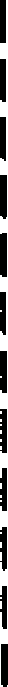 Найдитезначениевыратения 51 - 0,  72.	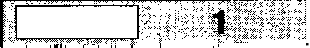 4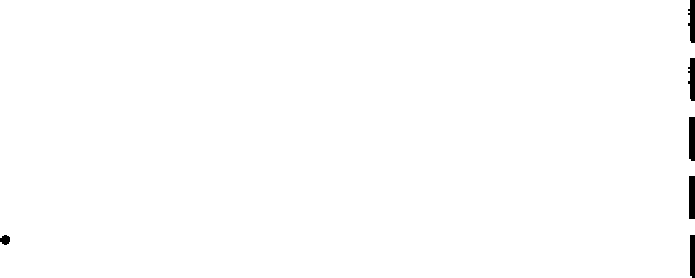 Ответ:	 	Найдите  значение выражения2,  4 102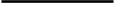 -	6  10" 'Ответ:	 	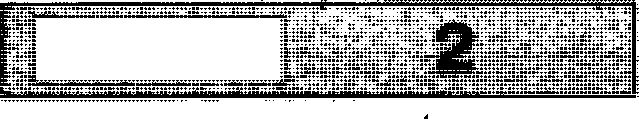 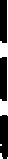 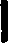 20 выпускников школы собираются учиться в техничееких  вузах.	   Они  составляют  40%  от  числа  выпускников.  Сколько  в  піколе вы-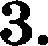 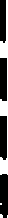 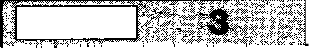 пускников?Ответ:	 	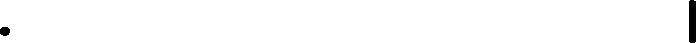 4.  Работа    постоянного    тока   (в   джоулях)    вычиеляетея по   формуле	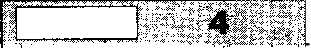 А    — U   t   ,  где   U    —   напряжение   (в  вольтах),   R   —   еопротивлеііие  (в 'II	iомах),    t   —   время   (в   еекундах).    Нольауяеь    отоіі формулой,   найдите	1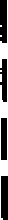 А (в джоулях), если t = 15 с, U —— 6 В и It —— 9 Ом. Ответ:	 	Найдите  значение  выражения     2   2  — 4    2   2 + 4  .	    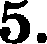 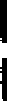 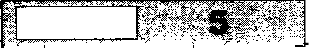 Ответ:	 	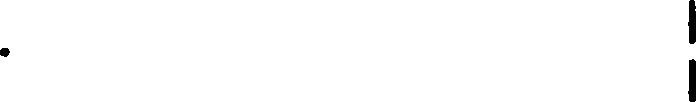 Спидометр  автомобиля  показывает  скорость  в  милях  в час. Какук›	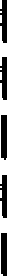 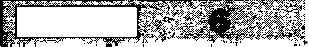 екорості›  (а  милях  а  час)  показывает  епи,gометр,  если автомобильдвижется  со  скоростью  76  км  в  час?  (Считаііте,   что  1  миля равна1,6 км.)Ответ:	 	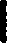 15                    Hiiñpxze xopers ypaB e xn fogg (— 2s — 7) = 3 . Ozsez:     	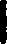 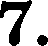 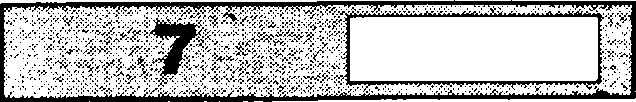 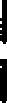         8.  Ha   p cy   xe	ao6pa   tie     xono,geq   c    ‹›itypaenéu i .    Kopozxoe   nuevo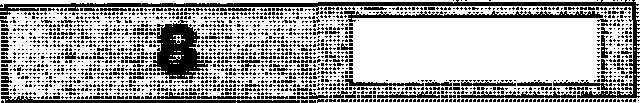 iiueez  ,gniiHy  2  u,  a ,qn	oe  nuevo  —  4  ni.  Ha   Cxonsxo  niezpoB onyc-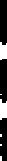 Tiizcn   xo  ep  ,gn	oro   nueva,   xor,qa   xonep   xopOTxOro   no,q  iiueTcnva 1,5 u?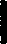 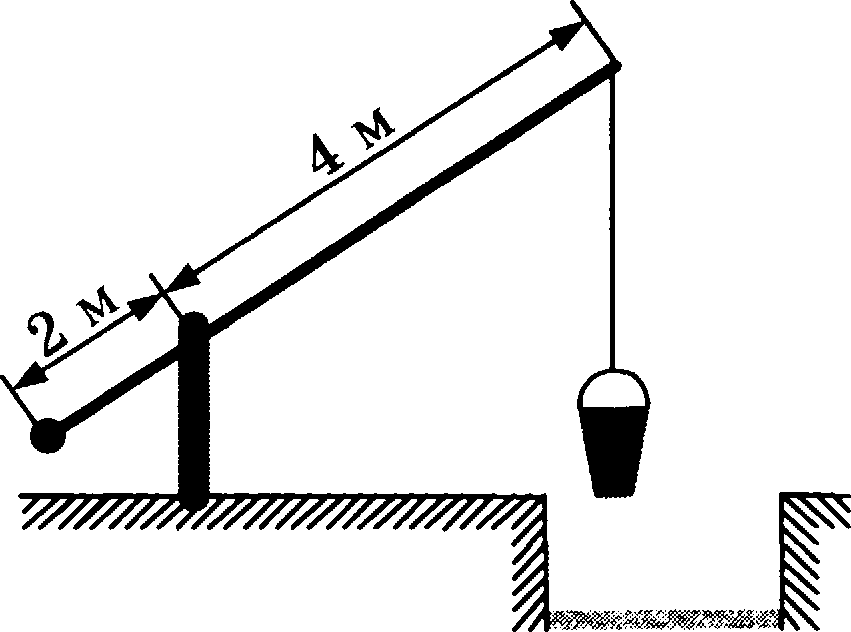 OzaeT:     	{	9.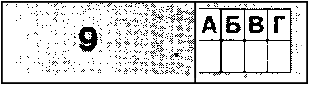 I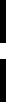 CT£1HOBxTe cooTaezcTaiie ue tpy aeniiuniiaMii rt IIX BOouomHsIMII oiiaueiixnMri: x xampouy oneMeiiTy nepBoPO CTOJI6u;a nop6epriTe cooT- BeTcTByio    xñ  oneueiiT  rI3 BTOporO CTOJI6u;aBEJIHHHHAI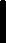 ,O,JiIIHa Tema xoi	xs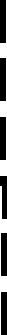 $  B£•ICOTiI  IIOTOJIKa  a xouiiaTeBsIcoTa HcaaxiieBcxoro CO6opaB  Ca   xT-neTep6ypreP)  punta  pexo O6s3HAHEHHP1)	1022)	2,83)	3650 x4)	54 cxB  Ta6niipe  no,g  xam,qoñ  6yxBoii,  cOoTBeTcTByio   ;eñ  reunirse,  yxam   - Te    ouep  eii  Boauom   oro  a   aue iin.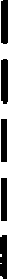 OTaeT:        Ha Tapenxe nemaT opiiiiaxoBsIe na Buy i ipo itxn: 5  c  uncou,  8  c  xa- nycToñ  ii  3  C  Blliu   eñ.  neTn  iiayr	Bm6npaez  opus  iii4pOmox. Hañ-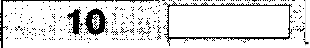 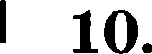                 priTe  BeponTHOCTI>  TOro,  GTO 3TOT Ili4pOmox  oxa  iteTcn  c xanycToñ.                OTBeT:  	                    Ha  p  arpauue  noxaaaiia  cpep  euecnu  an  TeunepaTypa   Boapyxa   B EuaTep   uóypre   (CaeppnOBcue)   aa   uampsiñ   mecoy   1973  ropa.   no ro-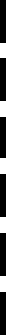 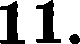 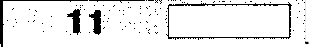 p   oOHTmx   yxaosiBílloTcn   oecnpI>I,   no aepz  x	—   TeonepaTypa  Brpapycax IJ,enscxn.1620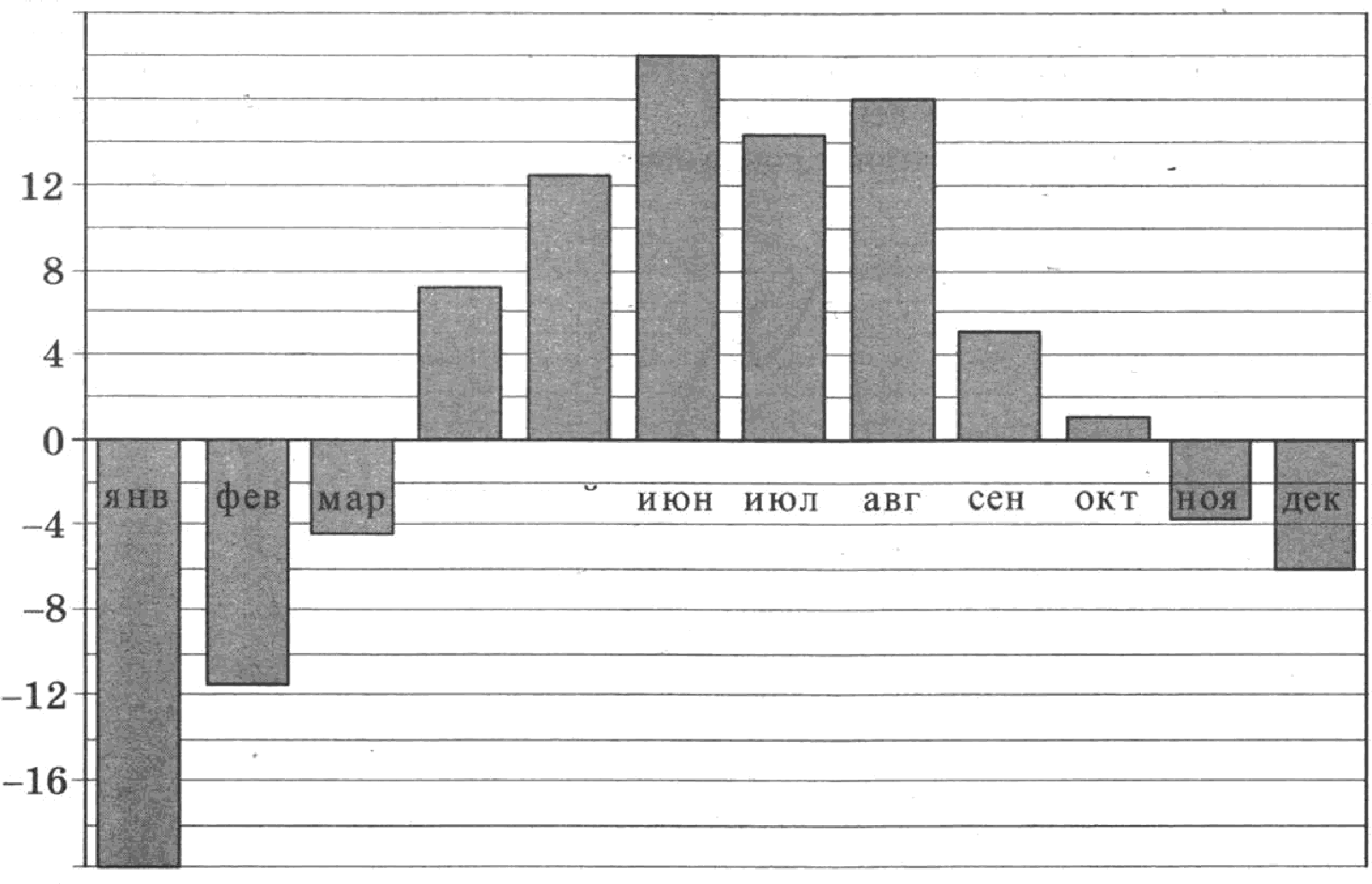 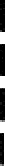 16апр	м аи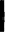 —20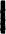 Определите    по   диаграмме    наяболъшую    средlїемесячнукі   темпера- туру  в  1973  году.  Ответ  дайте  в  градусах  Цельсия.	IОтвет:    	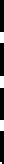 12.	Для    обслуживания    международного   семинара   необходимо   собрать	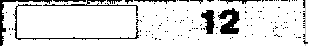 гpyппy   переводчиков.	Сведения	о   кандидатах	представлены	в	јтаблице.Ј Ј I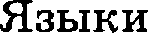 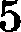 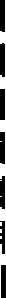 Пользуюсь   таблицей,    соберите    хотя    бы   одну    гpyппy, в   которой	I переводчики	вместе	влвдеют		всеми		четырьмя	языками: английским, немецким, испанским  и  французским,  а  суммарная стоимость  их  услуг  не  превытает  12  000  рублей  в  день.  В  ответе укажите	какой-нибудь		один	набор	номеров	переводчиков	Ј без   пробелов,   запятых   и   других  дополнительных  символов.	I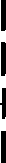 Ответ:			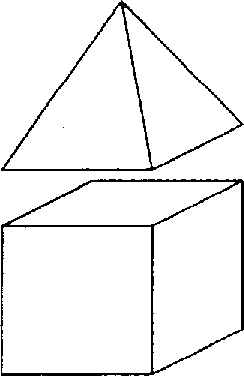 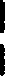 К кубу с ребром 1 приклеили правильную четы-	 рёхугольную   пирамиду   с  робром  1  так,  что квад-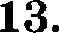 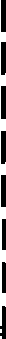 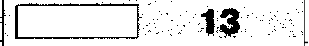 ратные грани совпали. Сколько рёбер у получив- шегося многогранника (невидимые рёбра на рисунке  не изображены)?Ответ:  	lTHa   p   cyiixe  Torxes  noxaaaiia  cpepiiecyTou an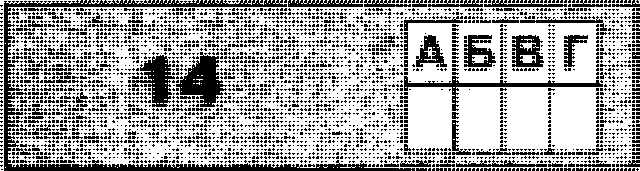 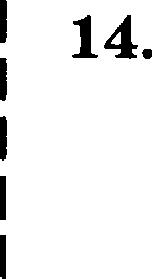 zeuriepa	pa Boapy-xa   B  MocxBe   B  niiBape   2011 roça.no ropimOHT	ii   yxaosiBaioTcncxcca   uecnya,   no BepT   xm	—  TeunepaTypa B rp	ycax   IJ,enscxn.,Qin iiarnn,gHOCTII TOux	eoe,qx   e   i    n   ii  eíi.2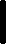 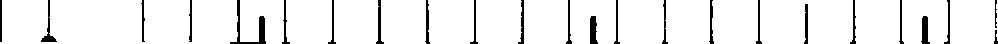 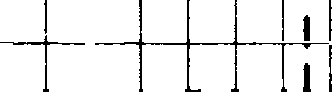 0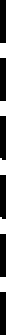 -2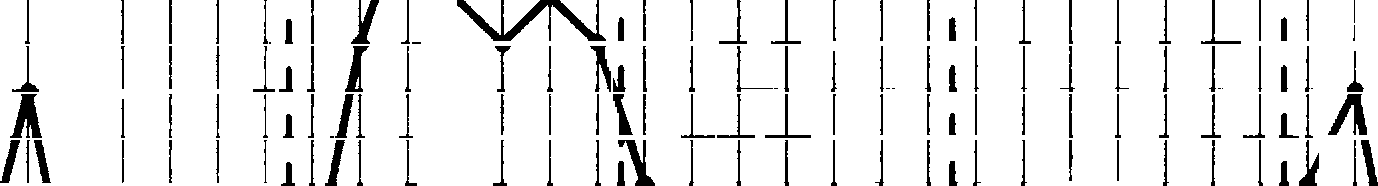 —4—6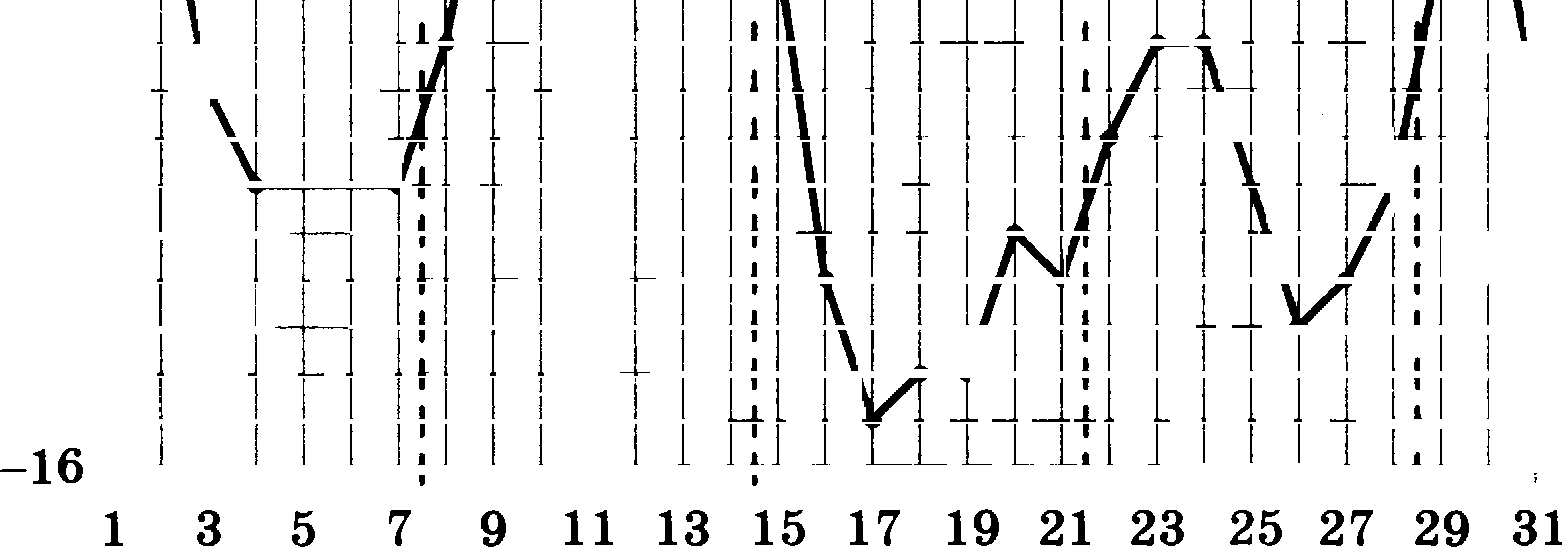 -8—10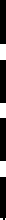 —12—14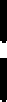 Honsayncs  pxcyiixou,  nocTaBi›Te  B  cooTBeTcTBxe  xam,gouy   xc  yxa- aa  iii  x  nep o,gOB Bpeueii	xapaxTepxeTxxy   envenenou    deitei axyxii.HEPHOQRI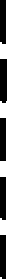 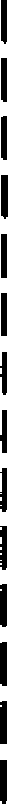 B Taõniipe  nos  xampoíi 6yxBoíí yxamxTe cooTBeTczByio	iiií iioMep.OTBeT:                    Ha  npnMOÌl  MB  Bi3nza Torxa Rf. III	MD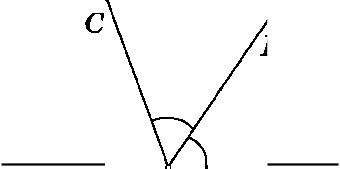 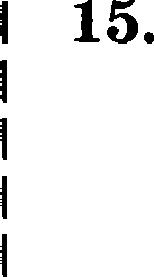 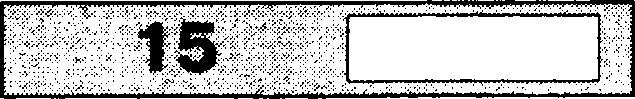 —    6   ccexTpxca    yrna   CMB.   HoBecTuO,	DATO  ZDMC    ——  ò I°.    HaiipxTe   yron CùfA.OTBeT paiiTe  B rpapycax.M	B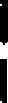 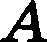 OTBeT:      	        16.	,IJ,ansi  pBa  mapa c p	xycaMx   6  x   3. Bo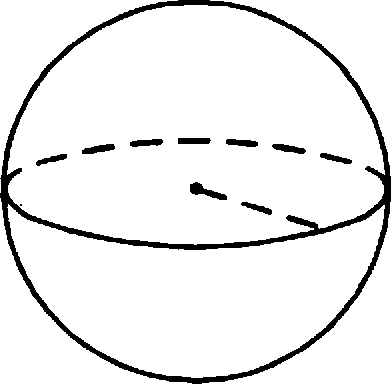 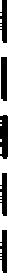 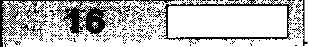 cxonsxo	paz	rino	aps	noBepxiiOCTllõonsiiiero	mapa	Corrente	riuo	apu	 noBepxiiOCTii ueiisiiiero?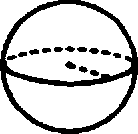                 OTBeT:     	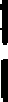 18На  координатной  прямоіі  отмечепы  чиела m и  п и точки А,  В,  С,  и  D.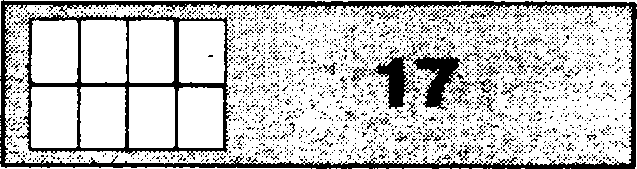 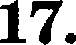 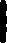 Л	В	п    С  т	D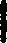 —3	—2	—1	0	1	2	3	4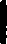 Каждоіі точке соответствует одао из чиceл в правом столбре. ос- тановите  соответствие  между  указанііыми  точками  и числами.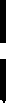 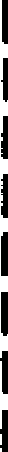 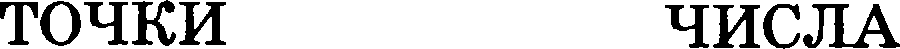 А	1)	тиВ	2)	п — m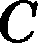 D4)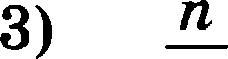 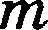 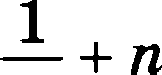 Впитите а привеаённую в ответе таблицу not каждоїі буквоіі co- ответствующиіі  числу номер.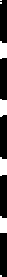 Ответ:	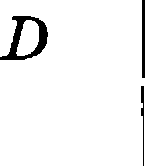 Некоторые  сотрудники  фирмі›і  летом  2014  года отдыхали  на даче,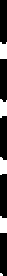 а  некоторые  —  на  море.  Все  сотрудники,  иоторье  не отдыхали  на	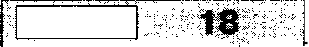 море,   отдыхали   на  даче.   Выберите   утверждения,   которье верныгіри указанных условиях.Каждыіі сотрудник атоіі фирмы отрыхал  летом  2014  года  или на даче,  или  на  море,  или и там,  и там.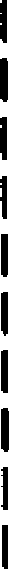 Сотрудник  атоіі  фирмы,  которыіі  летом  2014  года  не отдыхална  море,  не отдыхал  и  на раче.Если Фаина не отдыхала летом 2014 года  ни  на ааче,  ни на  мо- pe, то она является сотрудником  этоіі фирмы.Если  сотрудник   этоіі  фиpмьі  не  отдых	на  море  летом  2014года,  то он отдьх	на раче.В ответе загіишите номера выбранных утверждениіі без пробелов,	 загіятых  и  других  дополнительных символов.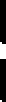 Ответ:  	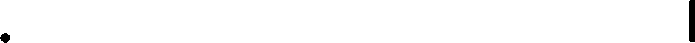 Вычеркните в числе 35242345  три цифры  так,  чтобьi  получивтее- ся число делилось на 12. В ответе укажите какое-нибудь одно no- лучивтееся   число.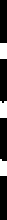 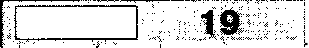 Ответ:	 	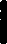 Нрямоугопьник	разбит   на  четыре меньших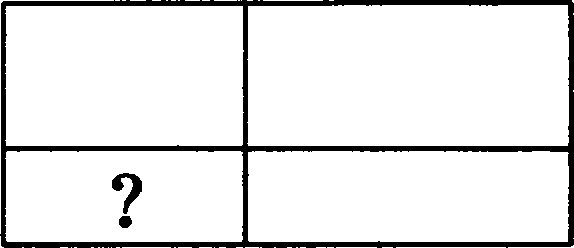 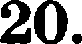 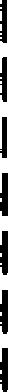 II}HIMO  ГОЈІ£›ІІИКіІ	ДВ   MII	Н}НІМОЈІИІІ£ІЙНЫМИ	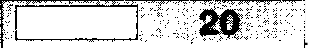 разрезами. Нериметры трёх иа них, наиинао  с левого верхнего и далее по часоаоіі стрелке, равны 13, 14 и 12.  Наіідите  периметр четвёртого гірямоугольнииа.Ответ:	 	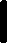 19BPEMEHHAKTEPHCTHKHA)1—7 n  Bapn1)	cpepiiecyTouiian TeuriepaTypa  ne nor-fi)8—14 niiBapniixumacs Bi  ixe   —7 rpapycoB2)	BO BTOpoíi  rioJlOBxiie iiepenx cpepiiecy-B)15—21 niiBapnTouiian  TeunepaTypa  ne xaueiinnaes3)    cpep   ecyTouiian  TeunepaTypa  poCT   rnaP)22—28 niiBapnuecnu  oro u	uyua4)   cpep  ecyTouiian  Teunepazypa  ,O,OCT rnauecnuiioro uaxc  uyMa